Warm Up – Bing go game Mix breakfast menu and put into student’s own worksheet. Do Bingo Game for breakfast. (2min) 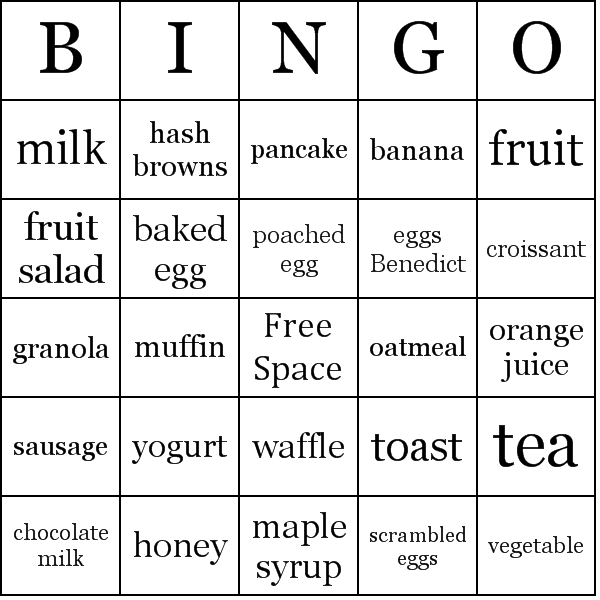 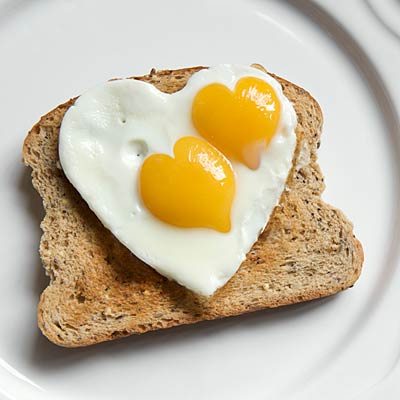 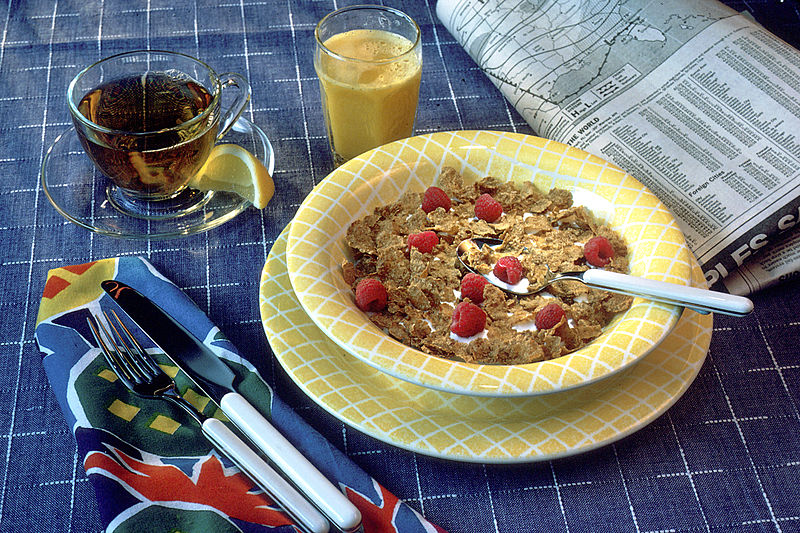 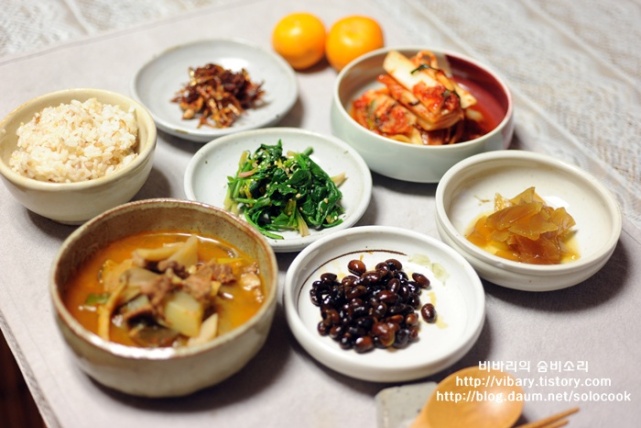 Worksheet #1 Learn cooking verb as below. 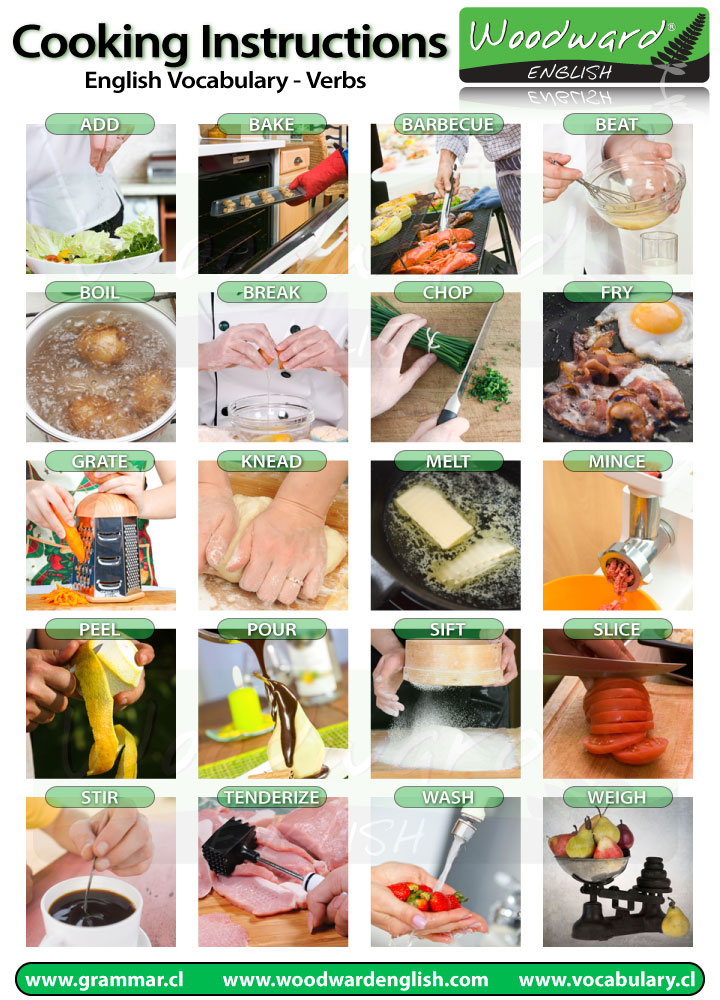 Worksheet #2 _Read a sentence English- Muffin Egg Pizzas     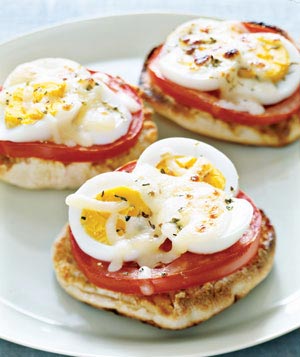 Ingredients4 English muffinsOlive oilTomato slices2 hard-cooked eggs, slicedGrated mozzarellaOreganoKosher saltHow to cookMake Hard-Cooked Eggs.Toast 8 English-muffin halves and place on a cookie sheet.Drizzle each with olive oil, then layer on tomato slices, hard-cooked egg slices (1/2 an egg each), and a little grated mozzarella. Sprinkle with oregano and kosher salt. Broil 5 minutes or until the cheese meltsWorksheet #3 _Making a breakfast (Group A) Strawberry Smoothie      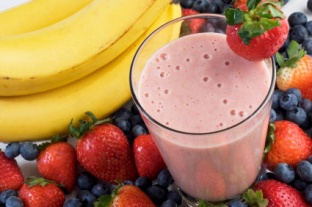 Ingredients 10 Strawberries1/2 Cup or 125ml of milk5 Ice cubes1 tablespoon of sugar (optional) How to cook (Presenter & Assistant)  - 2 students Recommend another breakfast – 1 student Why smoothie is good as breakfast?  - 1 student Worksheet #3 _Making a breakfast (Group B) Pan Cake      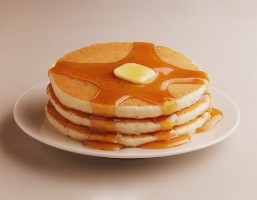 Ingredients 1 cup flour2 tablespoons sugar 2 teaspoons baking powder 1/2 teaspoon salt 1 cup milk 2 tablespoons unsalted butter, melted, or vegetable oil 1 large egg 1 tablespoon vegetable oil Assorted toppings, such as butter, maple syrup, confectioners' sugar, honey, jams, preserves, sweetened whipped cream, or chocolate syrupHow to cook (Presenter & Assistant)  - 2 students Recommend another breakfast – 1 student Why pancake is good as breakfast?  - 1 student Worksheet #3 _Making a breakfast (Group C) Fruit Salad 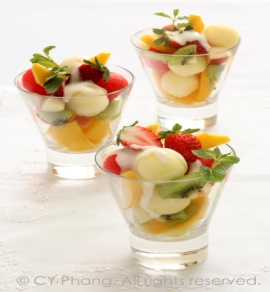 Ingredients 1 apple 4 bananas 4 kiwis  1/2 pineapple 1/2 cup yogurt  1~2 tablespoons honey Assorted toppings, such as nuts How to cook (Presenter & Assistant)  - 2 students Recommend another breakfast – 1 student Why fruit salad is good as breakfast?  - 1 student Worksheet #3 _Making a breakfast (Group D) Egg Sandwich 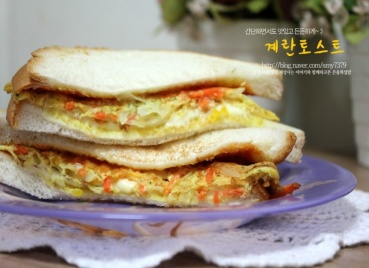 Ingredients 2 pieces White bread 1 tablespoon butter 1 egg 2 tablespoons napa cabbage 1 tablespoon carrot  2 teaspoons brown sugar 2 teaspoons ketchup 2 teaspoons mayonnaise Salt and pepper How to cook (Presenter & Assistant)  - 2 students Recommend another breakfast – 1 student Why egg sandwich is good as breakfast?  - 1 studentDraw breakfast on the plate 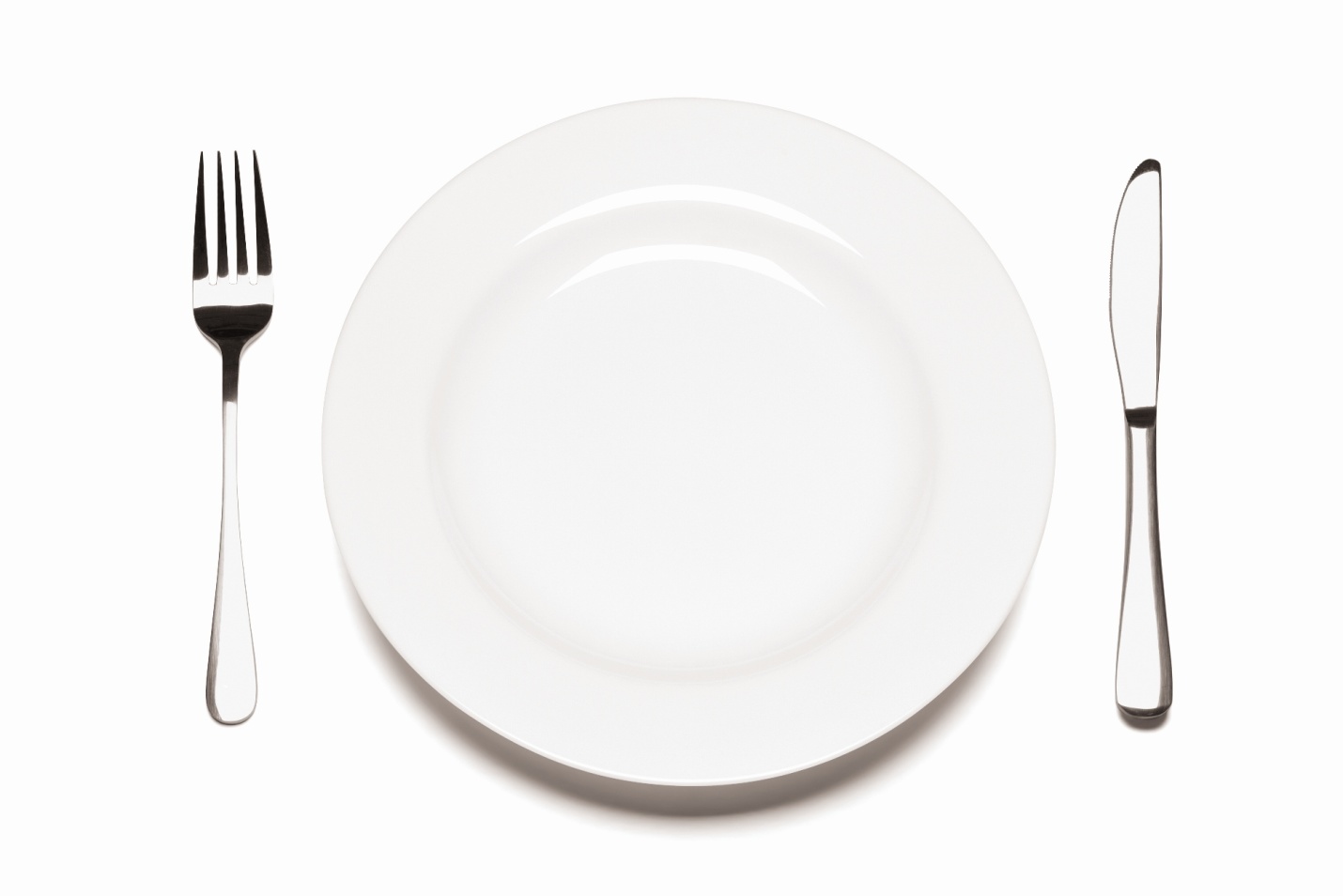 Worksheet #4 _Asking about breakfast (Discussion)  STUDENT A’s QUESTIONS (Do not show to Student B)STUDENT B’s QUESTIONS (Do not show to Student A)SOS Activity [Making a story]  Making a story filling in the speech bubble with partner. 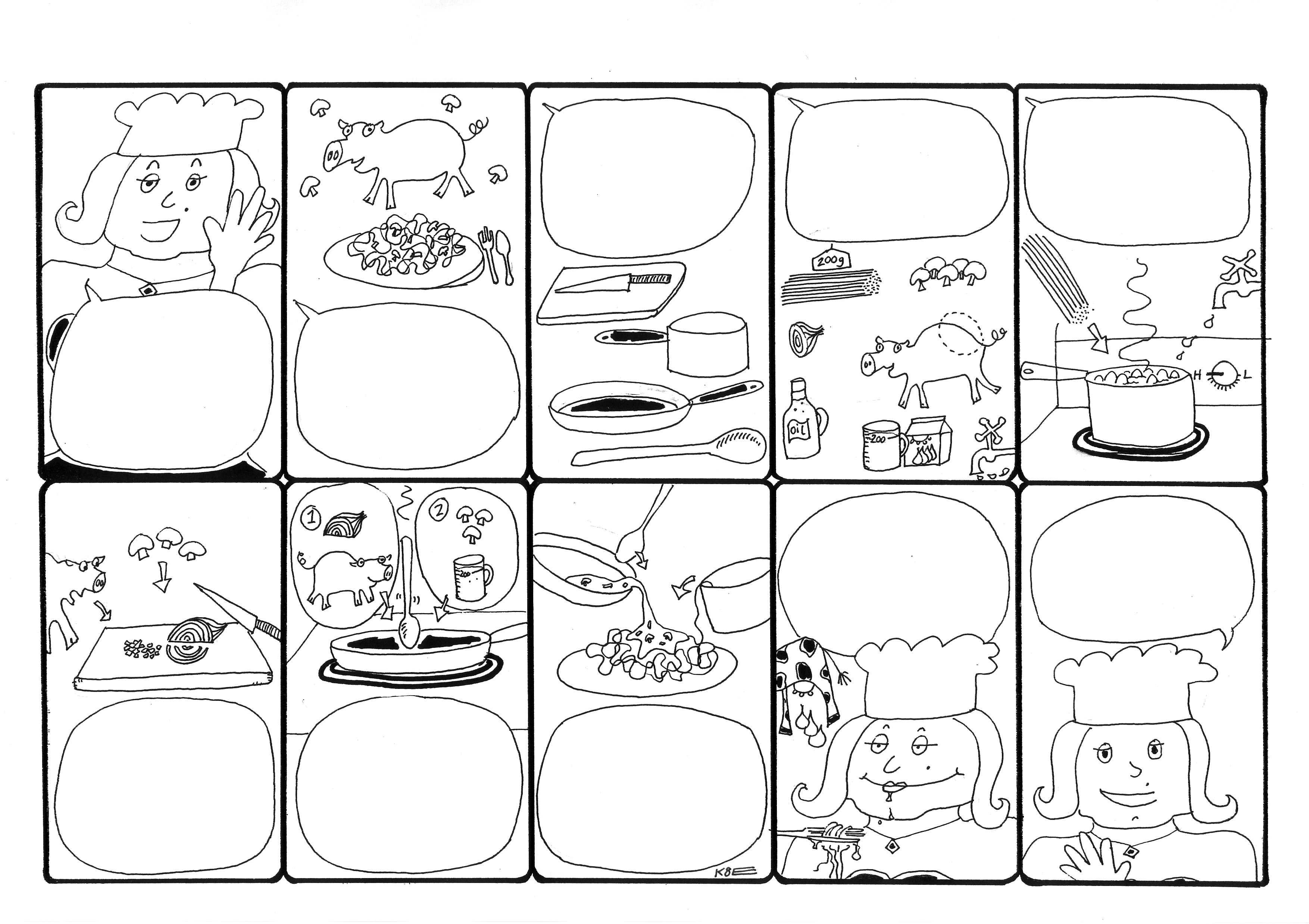  Listening    Speaking     Reading    Grammar   WritingTopic: BreakfastInstructor:Kim, Hyo Jin(Christina)Level:Upper-IntermediateStudents:16Length:45 MinutesMaterials:Visual aid _ Video & pictures related with breakfast  White board, board markers , paper Computer, projector, screen  Cooking Vocabulary #1 , Reading sentence  #2 (17 copies+1copy for extra)Making a breakfast worksheet #3 (Different 4 copies )SOS activity : Making a story sheet (17 copies + 1copy for extra) Desk, Some food , bowl etc.,  Aims: At the end of class, Students have improved speaking skills Students have informed about importance of breakfast and how to make it  Students have practiced speaking through pair/group work Language Skills:Reading: Reading on worksheet Listening: Teacher’s instruction, discussion, other student’s presentation  Speaking: Speaking  in groups , Answering , PresentationWriting: Taking notes, Answering on the worksheet Language Systems:Phonology: VocabulariesLexis: expressions used in describing of cooking  Function: Making a sentence    Grammar: Present simple tenseDiscourse: Discussion and share ideas  Assumptions: Students understand breakfast is important but hard to eat on time     Students have experienced to cookStudents already know teacher’s teaching style and pace of the course Anticipated Errors and Solutions:Students may not be able to understand vocabulary related with cooking properly Give vocabulary sheet and check together Students may not be able to understand what is subject for Show them short video   Students may need more time to work Give students a little more time to work If students can’t compelet the cooking recipte note task Make other groups help them to fill task  If there is much time remained    Use SOS activity : Making a story   References:Cooking Video : http://goo.gl/iA05G Worksheet #2 : http://www.realsimple.comWorksheet #4 : http://esldiscussions.com/b/breakfast.htmlLead-InLead-InLead-InMaterials: Board, Picture, Paper Materials: Board, Picture, Paper Materials: Board, Picture, Paper TimeSet UpDescription of activities 6 minWhole classIndividuallyGreeting Show 3pictures to students and ask question which breakfast looks the best and whyIntroduce topic Explain today’s topic  Ask students why breakfast is important Discuss in group (1min) Write importance of breakfast on the board Bing-Go GameDo Bing-Go game using breakfast words Pre-ActivityPre-ActivityPre-ActivityMaterials: Computer, Screen, Projector, Worksheet #1 , #2 Materials: Computer, Screen, Projector, Worksheet #1 , #2 Materials: Computer, Screen, Projector, Worksheet #1 , #2 TimeSet UpDescription of activities 7minWhole Class1.Show video Show video how to make breakfast [from YouTube]  2.Read worksheet Distribute work sheet #1 (Vocabulary) and learn cooking words Read sentences on work sheet #2Main ActivityMain ActivityMain ActivityMain ActivityMain ActivityMain ActivityMaterials: Worksheet (#3) ,Board, Desk , Ingredients (Fruit, bowl, apron etc.,)  Materials: Worksheet (#3) ,Board, Desk , Ingredients (Fruit, bowl, apron etc.,)  Materials: Worksheet (#3) ,Board, Desk , Ingredients (Fruit, bowl, apron etc.,)  Materials: Worksheet (#3) ,Board, Desk , Ingredients (Fruit, bowl, apron etc.,)  Materials: Worksheet (#3) ,Board, Desk , Ingredients (Fruit, bowl, apron etc.,)  Materials: Worksheet (#3) ,Board, Desk , Ingredients (Fruit, bowl, apron etc.,)  TimeTimeSet UpSet UpDescription of activitiesDescription of activities7 min15min7 min15minWhole classWhole ClassWhole classWhole Class1. Making cooking recipe Distribute work sheet #3 Making cooking recipe note and drawing breakfast and prepare presentation for  6minCCQ -Are you going to make cooking dialogue, OK?  DemonstrationDemonstrate how to make dialogue with one studentTeacher monitors discreetly. Answer students if they ask questions.  Give time warning: 1 minute left. Give 1 more minute if they need 2. Presentation of cooking recipe & asking questionFor 2 minutes, each presenter presents their cooking recipe and show how to make their food Explain own breakfast detail. -Prepare some ingredients to make actually From each group members ask 1 question to presented team if they have. 3.Vote most delicious breakfastVote most delicious breakfast and give present to members   1. Making cooking recipe Distribute work sheet #3 Making cooking recipe note and drawing breakfast and prepare presentation for  6minCCQ -Are you going to make cooking dialogue, OK?  DemonstrationDemonstrate how to make dialogue with one studentTeacher monitors discreetly. Answer students if they ask questions.  Give time warning: 1 minute left. Give 1 more minute if they need 2. Presentation of cooking recipe & asking questionFor 2 minutes, each presenter presents their cooking recipe and show how to make their food Explain own breakfast detail. -Prepare some ingredients to make actually From each group members ask 1 question to presented team if they have. 3.Vote most delicious breakfastVote most delicious breakfast and give present to members   Post ActivityPost ActivityPost ActivityPost ActivityPost ActivityMaterials: Worksheet #4 Materials: Worksheet #4 Materials: Worksheet #4 Materials: Worksheet #4 Materials: Worksheet #4 TimeSet UpSet UpDescription of activitiesDescription of activities8min2minWhole Class In pairWhole class Whole ClassWhole Class In pairWhole class Whole Class1.Free Discussion Discuss about breakfast.  Distribute work sheet #4Give 5 minutes. Write partner’s answer on the sheet CCQ -Do you work individually? Monitor actively and participate within each groupGive time warning : 1 min left. 2.Free Discussion-answering Ask students what is partner’s answer.  Not ask all,  pick 3~4 questions3.Conclude lessonWrap up the class and give homework.Homework: If SOS activity is not finished, finish it. Or, describe an ideal meal. Discuss the food, the person(s) you would eat with, the place, and so on. Why is this ideal for you? 1.Free Discussion Discuss about breakfast.  Distribute work sheet #4Give 5 minutes. Write partner’s answer on the sheet CCQ -Do you work individually? Monitor actively and participate within each groupGive time warning : 1 min left. 2.Free Discussion-answering Ask students what is partner’s answer.  Not ask all,  pick 3~4 questions3.Conclude lessonWrap up the class and give homework.Homework: If SOS activity is not finished, finish it. Or, describe an ideal meal. Discuss the food, the person(s) you would eat with, the place, and so on. Why is this ideal for you? 1)What did you have for breakfast this morning?2)Has what you eat for breakfast changed over the years?3)What do you do while having breakfast?4)Do you prefer to eat breakfast alone or with other people?5)Do you ever eat breakfast in a restaurant or canteen etc?6)What do you think of breakfasts in other countries?7)Is the breakfast you usually eat very healthy?8)How often do you skip breakfast or have it on the go?9)Can you eat “lunch-style food” or “dinner-style food” for breakfast?10)What do you think of breakfasts at hotels?1)Do you always have time to eat what you want for breakfast?2)How important is having breakfast?3)Do you watch breakfast television?4)Do you make your own breakfast?5)What is a traditional breakfast in your country?6)Must breakfast be eaten in the morning?7)Do you ever eat breakfast at fast food restaurants?8)Do you like having breakfast in bed?9)What is the origin of the word breakfast?10)Do you prefer a cooked breakfast?